          Ai componenti della Commissione           Al Sito webOggetto: VERBALE DELLA COMMISSIONE P£R LA VALUTAZIONE DELLE ISTANZE DI PARTECIPAZIONE ALL’AVVISO PER LA SELEZIONE E LA VALUTAZIONE DEL PERSONALE ATA- FONDI STRUTTURALI EUROPEI – PROGRAMMA OPERATIVO NAZIONALE “PER LA SCUOLA, COMPETENZE E AMBIENTI PER L’APPRENDIMENTO” 2014-2020. ASSE II - INFRASTRUTTURE PER L’ISTRUZIONE – FONDO EUROPEO DI SVILUPPO REGIONALE (FESR) – REACT EU. ASSE V – PRIORITÀ D’INVESTIMENTO: 13I – (FESR) “PROMUOVERE IL SUPERAMENTO DEGLI EFFETTI DELLA CRISI NEL CONTESTO DELLA PANDEMIA DI COVID-19 E DELLE SUE CONSEGUENZE SOCIALI E PREPARARE UNA RIPRESA VERDE, DIGITALE E RESILIENTE DELL’ECONOMIA” – OBIETTIVO SPECIFICO 13.1: FACILITARE UNA RIPRESA VERDE, DIGITALE E RESILIENTE DELL'ECONOMIA - AZIONE13.1.1 “CABLAGGIO STRUTTURATO E SICURO ALL’INTERNO DEGLI EDIFICI SCOLASTICI”– AVVISO PUBBLICO PROT.N. 20480 DEL 20/07/2021 PER LA REALIZZAZIONE DI RETI LOCALI, CABLATE E WIRELESS, NELLE SCUOLE.CUP: C49J21037690006CODICE PROGETTO: 13.1.1.A FESRPON-LO-2021-674• L'anno 2022 il giorno 25 del mese di gennaio alle ore 14:00 presso il locale di        Presidenza, si è riunita la Commissione di valutazione dei titoli composta:• Presidente: Dirigente Prof.ssa  SILANOS MARIA• Commissario: PRINCIPATO ANGELA Commissario: FOSSA GIANLUCA per procedere allo stesura del verbale relativo alle candidature pervenute relative all’avviso di selezione per il reclutamento di PERSONALE ATA relativo al PROGETTO: 13.1.1.A FESRPON-LO-2021-674Vengono esaminate le candidature presentate come da avviso di selezione delPERSONALE ATA prot. n. 129 del 14/01/2022;Preliminarmente la Commissione verifica la presenza della documentazione richiesta come da avviso di selezione e di tutta la documentazione allegata.Al termine, verificata la congruenza dei titoli e essendoci 1^ domanda per figura, la Commissione formula la seguente GraduatoriaProgetto RETI CABLATE assegnatarioPERSONALA ATA DI SUPPORTOASSISTENTE AMMINISTRATIVO: DI RONZA PASQUALINOLa presente graduatoria di merito viene pubblicata all’AIbo e sul sito web dell'istituto; decorsi cinque (5) giorni dalla pubblicazione, in assenza di reclami scritti, il Dirigente potrà procedere all'attribuzione degli incarichi, per la realizzazione del progetto.I lavori terminano alle ore 14,45II presente verbale viene letto, confermato e sottoscrittoPresidente: Dirigente  Prof.ssa SILANOS MARIA __________________________Commissario: PRINCIPATO ANGELA  __________________________Commissario: FOSSA GIANLUCA ____________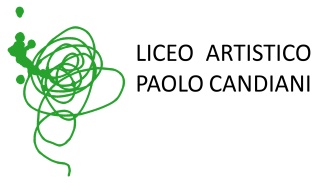 Liceo Artistico Statale Paolo CandianiLiceo Musicale e Coreutico Statale Pina BauschVia L. Manara, 10 – 21052 Busto Arsiziowww.artisticobusto.edu.itTel. 0331633154Email: vasl01000a@istruzione.itPec: vasl01000a@pec.istruzione.itCod. Mec. VASL01000A – C.F. 81009790122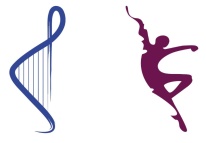 LICEO MUSICALE E COREUTICO PINA BAUSCH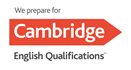 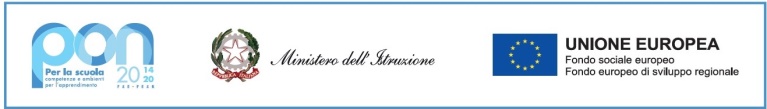 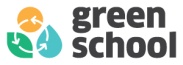 